Информационное сообщение об итогах открытого аукциона на право заключения договора на размещение нестационарного торгового объекта на территории Волотовского муниципального округа, назначенного на 21 июня 2021 годаВ соответствии с постановлением Администрации Волотовского муниципального округа  от 18.05.2021 № 374 «О проведении открытого аукциона на право заключения договора на размещение нестационарного торгового объекта на территории Волотовского муниципального округа комитет по сельскому хозяйству и экономике Волотовского муниципального округа сообщает об итогах открытого аукциона на право заключения договора на размещение нестационарного торгового объекта на территории Волотовского муниципального округа (далее – Аукцион), назначенного на 21 июня 2021года, проведенного по адресу: Российская Федерация, Новгородская область, Волотовский муниципальный округ, п. Волот, ул. Комсомольская д.38 (малый зал Администрации).Аукцион на право заключения договора на размещение нестационарного торгового объекта, ЛОТ 1 Российская Федерация, Новгородская область, Волотовский муниципальный округ, п. Волот, ул. Вокзальная, кадастровый квартал 53:04:0010602:8, з/у 2 г, целевое назначение - розничная торговля непродовольственными товарами, общая площадь  26,0 кв. м.Начальная цена – 15517,44 руб., сумма задатка для участия в аукционе - 1551,74; шаг аукциона (в размере 5 процентов от начальной цены предмета аукциона) – 775,87 руб. Сведения об участниках: поступила 1 заявка от индивидуального предпринимателя Шарабайко Натальи Александровны 25.05.2021 года в 12 часов 00 минут.Аукцион признан несостоявшимся по причине участия менее двух участников по заявленному лоту.В течение 10 дней после дня проведения аукциона будет заключен договор с единственным участником аукциона. Цена приобретаемого права на заключение договора на размещение нестационарного торгового объекта составляет 15517,44руб. АДМИНИСТРАЦИЯ ВОЛОТОВСКОГО МУНИЦИПАЛЬНОГО ОКРУГАП О С Т А Н О В Л Е Н И Еот 17.06.2021 № 472В соответствии с Федеральным законом от 21.12.1994 № 68-ФЗ «О защите населения и территорий от чрезвычайных ситуаций природного и техногенного характера», Положением о единой государственной системе предупреждения и ликвидации чрезвычайных ситуаций, утверждённым постановлением Правительства Российской Федерации от 30.12.2003 № 794, решением комиссии по предупреждению и ликвидации чрезвычайных ситуаций и обеспечению пожарной безопасности Правительства Новгородской области от 29.06.2017 № 8/2 и Уставом Волотовского муниципального округа,ПОСТАНОВЛЯЮ:1. Внести изменение в постановление Администрации Волотовского муниципального округа от 16.03.2021 № 181 «Об утверждении Положения о единой дежурно-диспетчерской службе Волотовского муниципального округа», изложив в следующей редакции:«4. ДЕЯТЕЛЬНОСТЬ ЕДДС АДМИНИСТРАЦИИ ВОЛОТОВСКОГО МУНИЦИПАЛЬНОГО ОКРУГА4.1. ЕДДС Администрации Волотовского муниципального округа создается при органе, специально уполномоченном на решение задач в области защиты населения и территорий от чрезвычайных ситуаций в лице, соответствующего юридического лица (муниципального казенного учреждения).4.2. Администрация Волотовского муниципального округа:принимает правовые акты, регулирующие отношения, возникающие в связи с организацией, функционированием и развитием системы-112;принимает участие в организации, функционировании и развитии системы-112 на своей территории;осуществляет материально- техническое обеспечение единой дежурно-диспетчерской службы;представляет в Правительство Новгородской области сведения о функционировании системы-112 на своей территории.4.3. Финансирование создания и деятельности ЕДДС Администрации Волотовского муниципального округа может осуществляться из:средств бюджета Волотовского муниципального округа;иных источников в соответствии с законодательством Российской Федерации.».2. Опубликовать постановление в муниципальной газете «Волотовские ведомости» и разместить на официальном сайте в информационно-телекоммуникационной сети «Интернет».Глава муниципального округа		А.И. ЛыжовАДМИНИСТРАЦИЯ ВОЛОТОВСКОГО МУНИЦИПАЛЬНОГО ОКРУГАП О С Т А Н О В Л Е Н И Еот 17.06.2021 № 473В целях совершенствования наградной деятельности на территории Волотовского муниципального округа,ПОСТАНОВЛЯЮ:1. Образовать комиссию по наградам Волотовского муниципального округа.2. Утвердить прилагаемое Положение о комиссии по наградам Волотовского муниципального округа и ее состав.3. Признать утратившими силу постановления Администрации Волотовского муниципального района:от 26.03.2014 № 162 «Об утверждении Положения о комиссии по наградам муниципального района»;от 10.11.2014 № 667 «О внесении изменений в постановление Администрации Волотовского муниципального района от 26.03.2014 № 162»;от 08.07.2015 № 337 «О внесении изменений в состав комиссии по наградам Волотовского муниципального района»;от 31.03.2016 № 223 «О внесении изменений в постановление Администрации Волотовского муниципального района от 26.03.2014 № 162»;от 03.06.2016 № 376 «О внесении изменений в постановление Администрации Волотовского муниципального района от 26.03.2014 № 162»;от 20.09.2017 № 791 «О внесении изменений в состав комиссии по наградам Волотовского муниципального района»;от 07.02.2018 № 123 «О внесении изменений в состав комиссии по наградам Администрации Волотовского муниципального района».4. Опубликовать настоящее постановление в муниципальной газете «Волотовские ведомости» и разместить на официальном сайте в информационно-телекоммуникационной сети «Интернет».Глава муниципального округа		А.И. ЛыжовУтверждено постановлением Администрации Волотовского муниципального округа от 17.06.2021 № 473ПОЛОЖЕНИЕо комиссии по наградам Волотовского муниципального округа1. Общие положения1.1. Комиссия по наградам Волотовского муниципального округа (далее - комиссия) является консультативным органом при Главе Волотовского муниципального округа для рассмотрения вопросов, связанных с представлением граждан к награждению наградами Новгородской области и наградами Волотовского муниципального округа.1.2. Комиссия в своей деятельности руководствуется Конституцией Российской Федерации, федеральными законами, указами Президента Российской Федерации, иными федеральными нормативными правовыми актами, областными законами Новгородской области, иными нормативными правовыми актами Новгородской области, Уставом Волотовского муниципального округа, иными нормативными правовыми актами муниципального округа, а также настоящим Положением.2. Функции комиссииКомиссия осуществляет следующие функции:2.1. Рассматривает представления к награждению наградами Новгородской области, представления к награждению наградами Волотовского муниципального округа (далее - представления);2.2. Проводит анализ соответствия поступивших в комиссию материалов о награждении наградами Новгородской области, наградами Волотовского муниципального округа (далее - материалы) требованиям областного и муниципального законодательства;2.3. Готовит Главе Волотовского муниципального округа заключения о возможности представления граждан к награждению наградами Новгородской области, наградами Волотовского муниципального округа и в случае несогласования Главой Волотовского муниципального округа указанных в заключении кандидатур направляет уведомления гражданам и организациям, возбудившим ходатайство о награждении.2.4. Рассматривает обращения граждан и организаций по вопросам награждения наградами Новгородской области, наградами Волотовского муниципального округа;2.5. Рассматривает направленные Главе Волотовского муниципального округа в соответствии с распоряжением Президента Российской Федерации от 22.02.1996 № 83-рп "Об утверждении Инструкции о порядке выдачи награжденным дубликатов орденов, медалей, знаков отличия, нагрудных знаков к почетным званиям Российской Федерации и документов к государственным наградам Российской Федерации взамен утраченных" материалы и готовит решение о направлении данных материалов Губернатору Новгородской области для рассмотрения и принятия решения о возможности возбуждения ходатайства о выдаче дубликатов государственных наград, нагрудных знаков к почетным званиям или об отказе в возбуждении такого ходатайства.3. Права комиссииКомиссия для осуществления возложенных на нее функций имеет право:3.1. Запрашивать от органов местного самоуправления области, территориальных органов федеральных органов исполнительной власти, органов государственной власти области, иных государственных органов Новгородской области, а также организаций и должностных лиц материалы и документы, необходимые для осуществления своих функций;3.2. Принимать решения:о возврате на доработку поступивших материалов в случае их несоответствия требованиям, установленным законодательством;о поддержке представлений;об изменении вида награды, к награждению которой представлен гражданин;об отклонении представлений;3.3. Приглашать на заседания комиссии представителей организаций Волотовского муниципального округа, представляющих к награждению наградами Новгородской области, наградами Волотовского муниципального округа согласно поступившим в комиссию представлениям и материалам о награждении.4. Деятельность комиссии4.1. Заседания комиссии проводятся в очной форме, по мере необходимости, но не позднее 30 календарных дней со дня поступления документов в комиссию.4.2. Заседание комиссии считается правомочным, если на нем присутствуют не менее половины от общего числа членов комиссии.4.3. Решения комиссии принимаются открытым голосованием простым большинством голосов присутствующих на заседании членов комиссии. При равенстве голосов членов комиссии голос председательствующего на заседании комиссии является решающим.4.4. Решения комиссии оформляются протоколом заседания комиссии, который не позднее 3 календарных дней со дня заседания комиссии подписывают председательствующий на заседании комиссии и секретарь комиссии.В протоколе заседания комиссии указываются:дата, время, место заседания комиссии;фамилия, имя, отчество членов комиссии и других лиц, присутствующих на заседании комиссии;вопросы повестки дня заседания комиссии;принятое решение по каждому вопросу повестки дня заседания комиссии;результаты голосования по каждому вопросу повестки дня заседания комиссии.4.5. Подготовку проведения заседаний комиссии осуществляет секретарь комиссии.4.6. Секретарь комиссии:4.6.1. Не позднее 7 календарных дней до истечения срока, указанного в пункте 4.1 настоящего Положения, представляет председателю комиссии проект повестки дня заседания комиссии;4.6.2. Не позднее чем за 3 календарных дня до дня заседания комиссии оповещает членов комиссии и приглашенных на заседание комиссии лиц о дате, времени, месте проведения и о повестке дня заседания комиссии;4.6.3. Ведет протоколы заседаний комиссии.4.7. Председатель комиссии (в его отсутствие заместитель председателя комиссии):4.7.1. Не позднее 3 календарных дней со дня поступления к нему проекта повестки дня заседания комиссии назначает дату, время и место заседания комиссии, утверждает повестку дня заседания комиссии. При этом дата заседания комиссии не может быть назначена позднее срока, указанного в пункте 4.1 настоящего Положения;4.7.2. Проводит заседания комиссии.4.8. Документационное обеспечение деятельности комиссии осуществляет комитет правовой и организационной работы Администрации Волотовского муниципального округа (далее - комитет).Протоколы заседаний комиссии и заключения хранятся в архиве комитета в бумажном виде.Протоколы заседаний комиссии, а также материалы о награждении наградами Новгородской области, наградами Волотовского муниципального округа подлежат хранению в порядке и в сроки, определенные приказом Министерства культуры Российской Федерации от 31.03.2015 № 526 "Об утверждении правил организации хранения, комплектования, учета и использования документов Архивного фонда Российской Федерации и других архивных документов в органах государственной власти, органах местного самоуправления и организациях", Перечнем типовых управленческих архивных документов, образующихся в процессе деятельности государственных органов, органов местного самоуправления и организаций, с указанием сроков хранения, утвержденным приказом Федерального архивного агентства от 20.12.2019 № 236.Утвержден постановлением Администрации Волотовского муниципального округа от 17.06.2021 № 473Состав комиссии по наградам Волотовского муниципального округаЧлены комиссии:АДМИНИСТРАЦИЯ ВОЛОТОВСКОГО МУНИЦИПАЛЬНОГО ОКРУГАР А С П О Р Я Ж Е Н И Еот 15.06.2021 № 172 -ргВ соответствии с Положением об Общественном совете Администрации Волотовского муниципального района, утвержденным постановлением Администрации Волотовского муниципального округа от 11.06.2012 №466:1. Утвердить Общественный совет Администрации Волотовского муниципального округа в составе согласно приложению, к настоящему распоряжению.2. Опубликовать распоряжение в муниципальной газете «Волотовские ведомости» и разместить на официальном сайте в информационно – телекоммуникационной сети «Интернет».Глава муниципального округа		А.И. ЛыжовПриложение к распоряжению Администрациимуниципального округа от 15.06.2021 № 172 -рг Состав Общественного совета Администрации Волотовского муниципального округаАДМИНИСТРАЦИЯ ВОЛОТОВСКОГО МУНИЦИПАЛЬНОГО ОКРУГАР А С П О Р Я Ж Е Н И Еот 23.06.2021 № 181 -ргВ соответствии с Указом Губернатора Новгородской области от 23.06.2021 г. № 291 «О мерах по снижению распространения коронавирусной инфекции на территории Новгородской области»:1. Установить для лиц, замещающих муниципальные должности Волотовского муниципального округа, должности муниципальной службы, в Администрации Волотовского муниципального округа, нерабочий день с сохранением денежного содержания в день прохождения каждого из этапов вакцинации от COVID-19 либо следующий за ним день по их заявлению на имя представителя нанимателя (работодателя).2. Установить в отношении лиц, замещающих должности, не являющиеся должностями муниципальной службы в Администрации Волотовского муниципального округа, нерабочий день с сохранением денежного содержания в день прохождения каждого из этапов вакцинации от COVID-19 либо следующий за ним день по их заявлению на имя представителя работодателя.3. Рекомендовать руководителям иных структурных подразделений Администрации Волотовского муниципального округа, муниципальным (бюджетным, автономным и казенным) учреждениям, созданным Волотовским муниципальным округом, установить работникам указанных органов и учреждений аналогичные гарантии за прохождение вакцинации от COVID-19.4. Контроль за выполнением распоряжения оставляю за собой.5. Опубликовать распоряжение в муниципальной газете «Волотовские ведомости» и разместить на официальном сайте в информационно – телекоммуникационной сети «Интернет».Глава муниципального округа	      А.И. Лыжов«Волотовские ведомости». Муниципальная газета № 19 от 24.06.2021Учредитель: Дума Волотовского муниципального округаУтверждена решением Думы Волотовского муниципального округа 12.11.2020 № 32Главный редактор: Глава муниципального округа А.И.ЛыжовОтпечатано в Администрации Волотовского муниципального округа (Новгородская обл., Волотовский район,п.Волот, ул.Комсомольская, д.38, тел. 881662-61-086, e-mail: adm.volot@mail.ru; веб-сайт: волотовский.рф)Формат А4. Объем 12п.л. Тираж 25 экз. Распространяется бесплатно.Все выпуски газеты можно найти на официальном сайте Администрации Волотовского муниципального округа. 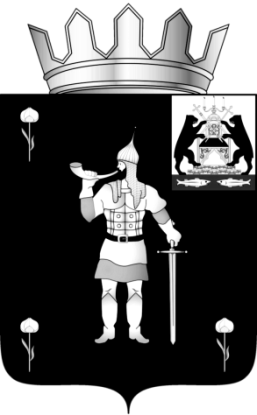 № 19 от 24.06.2021№ 19 от 24.06.2021муниципальная газетамуниципальная газетаО внесении изменений в постановление Волотовского муниципального округа от 16.03.2021 №181Об утверждении Положения о комиссии по наградам Волотовского муниципального округаЛыжов А.И.-Глава муниципального округа, председатель комиссииФедоров С.В.-Первый заместитель Главы Администрации, заместитель председателя комиссииВасильева Е.В.-Главный специалист комитета правовой и организационной работы, секретарь комиссииБутылин М.Ф.-Заместитель Главы АдминистрацииПыталева В.И.-Заместитель Главы Администрации, председатель комитета по управлению социальным комплексомЗаместитель Главы Администрации, председатель комитета по управлению социальным комплексомМорозова Л.Е.-Управляющий деламиУправляющий деламиКириллова Н.В.-Председатель комитета финансов Председатель комитета финансов Лебедева Г.А.-Председатель Думы Волотовского муниципального округаПредседатель Думы Волотовского муниципального округаИванова И.С.-Председатель первичной профсоюзной организации Администрации муниципального округа (по согласованию)Председатель первичной профсоюзной организации Администрации муниципального округа (по согласованию)Кузнецова Л.И.-Председатель Совета ветеранов муниципального округа (по согласованию)Председатель Совета ветеранов муниципального округа (по согласованию)Независимый эксперт-1 (по согласованию)1 (по согласованию)Об утверждении состава Общественного совета№ п/пФИОМесто работы и занимаемая должностьКем выдвинут1.Неупокоева Александра АлексеевнапенсионерГлава муниципального округа2.Набиуллина Мария ВикторовнапенсионерГлава муниципального округа3.Осипова Надежда ДмитриевнаМБУК «Волотовская межпоселенческая централизованная библиотечная система», библиотекарьМБУК «Волотовская межпоселенческая централизованная библиотечная система»4.Петрова Нина Вениаминовнамуниципальное бюджетное дошкольное образовательное учреждение «Детский сад №1 «Солнышко» п. Волот, заведующаяПрофсоюз работников образования5.Птичкин Сергей НиколаевичпенсионерГлава муниципального округа6.Шалавин Эдуард ЕвгеньевичПАО «Ростелеком» Филиал в Новгородской и Псковской областях, межрайонный центр технической эксплуатации телекоммуникаций линейно технический участок г. Старая Русса, ведущий инженер электросвязиГлава муниципального округа7.Кузнецова Любовь ИвановнаСовет ветеранов Волотовского муниципального округа, председательСовет ветеранов Волотовского муниципального округа8.Григорьева Елена МихайловнапенсионерГлава муниципального округаО мерах по снижению распространения коронавирусной инфекции на территории Волотовского муниципального округа